ОПЫТ ДЛЯ ДЕТЕЙ «БЕГАЮЩАЯ ВОДА»

Что необходимо:
1) вода;
2) 3 пустые емкости;
3) бумажные полотенца;
4) пищевой краситель двух разных цветов.

Ход эксперимента:
1) берем два цвета, смешиваем с водой и наполняем полученными растворами 2 стакана;
2) бумажные полотенца складываем вдоль и вставляем (по одному) в каждый из заполненных стаканов;
3) противоположные концы полотенец опускаем в пустой стакан. Наблюдаем. Для проведения этого эксперимента понадобится некоторое время.

Суть эксперимента:
Бумага отлично впитывает воду. Полотенца постепенно промокают, и окрашенная жидкость «путешествует» в пустой стакан. Он заполняется до одного уровня с прочими двумя, и вода внутри от смешения цветов приобретает совершенно новый оттенок.

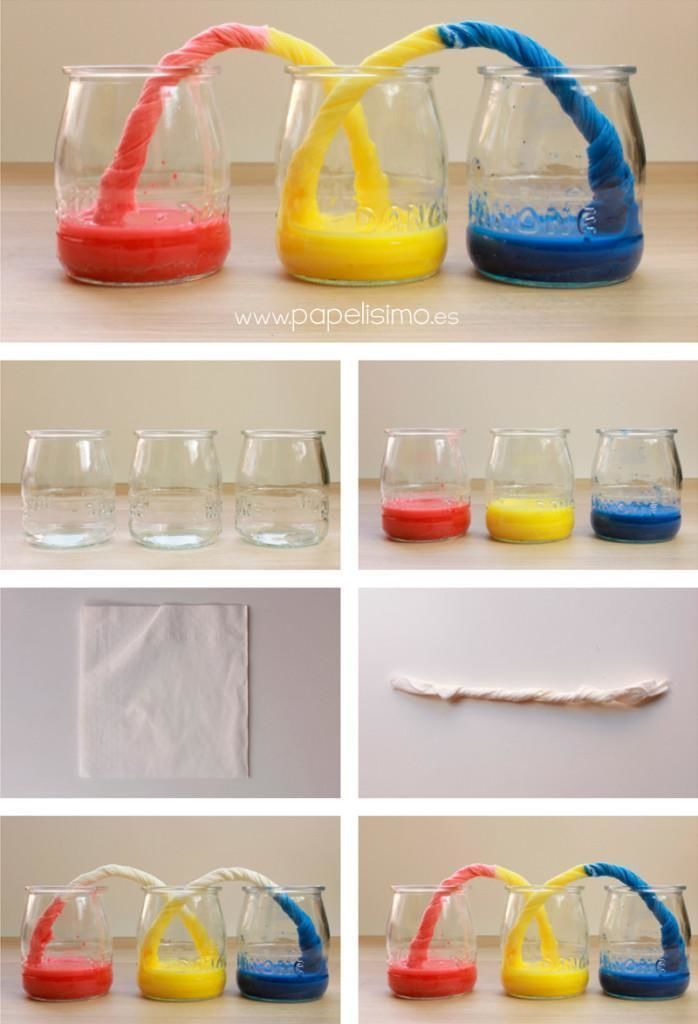 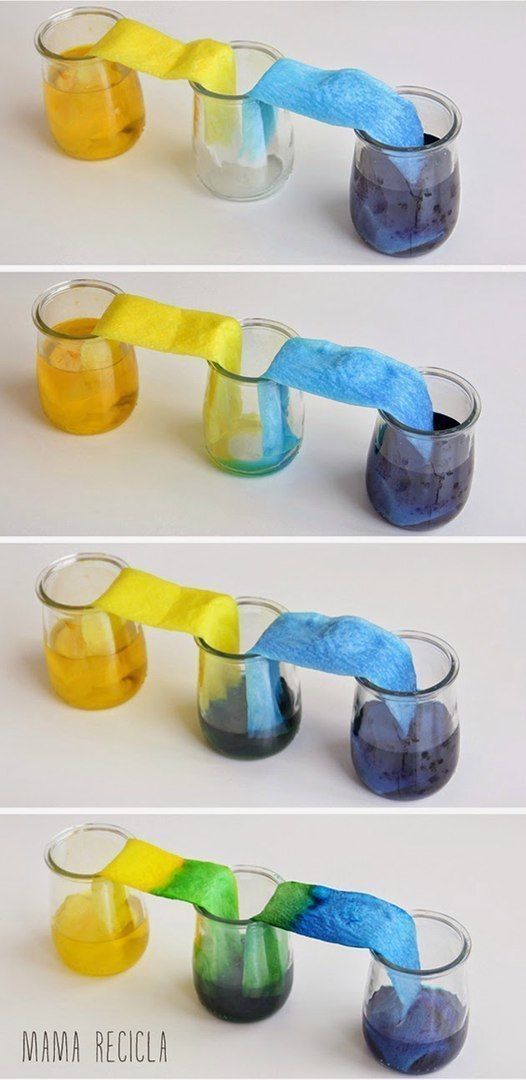 